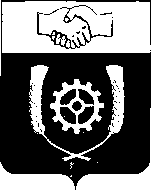 РОССИЙСКАЯ ФЕДЕРАЦИЯ                                  АДМИНИСТРАЦИЯМУНИЦИПАЛЬНОГО РАЙОНА            КЛЯВЛИНСКИЙ          Самарской области        ПОСТАНОВЛЕНИЕ       13 .08.2018г. № 284  Об утверждении Положения о порядке выдачиспециального разрешения на осуществление перевозоктяжеловесных и (или) крупногабаритных грузовпо автомобильным дорогам общего пользования местного значениямуниципального района Клявлинский Самарской областиВ соответствии с Федеральными законами от 06.10.2003 N 131-ФЗ "Об общих принципах организации местного самоуправления в Российской Федерации", от 08.11.2007 N 257-ФЗ "Об автомобильных дорогах и о дорожной деятельности в Российской Федерации и о внесении изменений в отдельные законодательные акты", от 10.12.1995 N 196-ФЗ "О безопасности дорожного движения", Приказом министерства транспорта Российской Федерации от 04.07.2011 N 179 "Об утверждении порядка выдачи специального разрешения на движение по автомобильным дорогам транспортного средства, осуществляющего перевозки опасных грузов", Приказом министерства транспорта Российской Федерации от 24.07.2012 N 258 "Об утверждении порядка выдачи специального разрешения на движение по автомобильным дорогам транспортного средства, осуществляющего перевозки тяжеловесных и (или) крупногабаритных грузов", Администрация муниципального района Клявлинский ПОСТАНОВЛЯЕТ:1. Утвердить прилагаемое Положение о порядке выдачи специального разрешения на осуществление перевозок тяжеловесных и (или) крупногабаритных грузов по автомобильным дорогам общего пользования местного значения муниципального района Клявлинский Самарской области.2. Разместить настоящее постановление в информационно – телекоммуникационной сети «Интернет» на официальном сайте Администрации муниципального района Клявлинский Самарской области.3. Настоящее постановление вступает в силу со дня его принятия.4. Контроль за выполнением настоящего постановления возложить на первого  заместителя Главы района Климашова П.Н.	Согласовано Начальник  юридического отдела                                 Г.В. КнязевРязанцев И.А.Утверждено постановлением Администрациимуниципального района Клявлинский Самарской областиот 13.08.2018 г. №  284ПОЛОЖЕНИЕ О ПОРЯДКЕ ВЫДАЧИСПЕЦИАЛЬНОГО РАЗРЕШЕНИЯ НА ОСУЩЕСТВЛЕНИЕ ПЕРЕВОЗОКТЯЖЕЛОВЕСНЫХ И (ИЛИ) КРУПНОГАБАРИТНЫХ ГРУЗОВПО АВТОМОБИЛЬНЫМ ДОРОГАМ ОБЩЕГО ПОЛЬЗОВАНИЯ МЕСТНОГО ЗНАЧЕНИЯ МУНИЦИПАЛЬНОГО РАЙОНА КЛЯВЛИНСКИЙ САМАРСКОЙ ОБЛАСТИ1. Общие положения1.1. Настоящее Положение о порядке выдачи специального разрешения на осуществление перевозок тяжеловесных и (или) крупногабаритных грузов по автомобильным дорогам общего пользования местного значения муниципального района Клявлинский Самарской области (далее - Положение) устанавливает порядок выдачи специальных разрешений на осуществление перевозок тяжеловесных и (или) крупногабаритных грузов по автомобильным дорогам местного значения муниципального района Клявлинский Самарской области и не проходящих по автомобильным дорогам федерального, регионального или межмуниципального значения, участкам таких автомобильных дорог (далее - специальное разрешение) в целях обеспечения сохранности автомобильных дорог и дорожных сооружений муниципального района Клявлинский Самарской области (далее – муниципальный район), а также безопасности жителей муниципального района.1.2. Основные понятия, применяемые в настоящем Положении:- тяжеловесный груз - транспортное средство, масса которого с грузом или без груза и (или) осевая масса превышают хотя бы один из параметров, установленных на территории Российской Федерации;- крупногабаритный груз - транспортное средство, габариты которого с грузом или без груза по высоте, ширине или длине превышают хотя бы одно из значений, установленных на территории Российской Федерации;- перевозчик - владельцы или пользователи транспортных средств, осуществляющие перевозку опасного, крупногабаритного или тяжеловесного груза по дорогам местного значения муниципального района.1.3. В соответствии с требованиями Федерального закона, регулирующего отношения, возникающие в сфере использования автомобильных дорог, перевозчики обязаны получить специальное разрешение в случае, если маршрут, часть маршрута транспортного средства проходит по автомобильным дорогам местного значения муниципального района и не проходит по автомобильным дорогам федерального, регионального или межмуниципального значения, участкам таких автомобильных дорог.1.4. За осуществление перевозок тяжеловесных и (или) крупногабаритных грузов без специального разрешения перевозчики привлекаются к ответственности в установленном законом порядке.1.5. В периоды неблагоприятных сезонных природно-климатических условий, при которых снижается несущая способность конструктивных элементов автомобильной дороги местного значения, например, в периоды наибольшего увлажнения земляного полотна автомобильных дорог, вводится временное ограничение движения в соответствии с порядком, установленным действующим законодательством.1.6. Решение о введении временного ограничения движения принимает администрация муниципального района Клявлинский Самарской области, о чем издается соответствующее постановление, согласованное с государственной инспекцией по безопасности дорожного движения МО МВД России по муниципальному району Клявлинский Самарской области (далее - ГИБДД) и при необходимости, с другими органами в соответствии с действующим законодательством.1.7. Постановление администрации муниципального района Клявлинский Самарской области с информацией о сроке начала и окончания временного ограничения движения размещается в средствах массовой информации и на официальном сайте администрации муниципального района Клявлинский Самарской области.2. Порядок подачи заявления на выдачу специальных разрешений2.1. Заявление в соответствии с приложением N 1 к настоящему Положению для получения специального разрешения (далее - заявление) подается перевозчиком или его представителем в Муниципальное учреждение – Комитет по управлению муниципальным имуществом администрации муниципального района Клявлинский Самарской области почтой или по адресу: 446960, Самарская обл., Клявлинский район, станция Клявлино, проспект Ленина, д. 9.2.2. В день поступления заявления в Муниципальное учреждение – Комитет по управлению муниципальным имуществом администрации муниципального района Клявлинский Самарской области (далее - КУМИ) регистрирует его в журнале регистрации заявлений и выдачи специальных разрешений, содержащем следующие сведения:- номер специального разрешения;- дата получения и регистрационный номер заявления;- наименование заявителя, его местонахождение и телефон;- сведения о владельце транспортного средства (организационно-правовая форма, адрес юридического лица, ИП или физического лица;- тип, марка, модель транспортного средства, государственный регистрационный знак автомобиля, прицепа или полуприцепа;- наименование и описание тяжеловесного и (или) крупногабаритного груза;- маршрут движения;- дата выдачи и срок действия специального разрешения;- подпись должностного лица, выдавшего специальное разрешение (принявшего заявление);- дата получения разрешения, ФИО, должность, подпись лица, получившего специальное разрешение;- причина отказа в выдаче специального разрешения.3. Порядок выдачи специальных разрешений3.1. В зависимости от категории перевозимого груза, вида, характера перевозок перевозчики могут получать специальные разовые разрешения или специальные разрешения на определенный срок.Специальные разовые разрешения выдаются на одну перевозку груза по определенному маршруту в указанные в разрешении сроки.Специальные разрешения на определенный срок выдаются на срок от 1 до 3 месяцев.3.2. Специальные разрешения готовятся КУМИ по форме в соответствии с приложением N 2 к настоящему Положению.3.3. В течение трех рабочих дней с момента регистрации должностное лицо  КУМИ проводит проверку полноты и достоверности указанных сведений, соответствие технических характеристик транспортного средства требованиям безопасности при перевозке тяжеловесных и (или) крупногабаритных грузов. 3.4. Решение о выдаче специального разрешения или об отказе в его выдаче принимается в течение 2 рабочих дней со дня проведения проверки.3.5. Специальное разрешение оформляется КУМИ в течение одного рабочего дня с момента принятия решения о выдаче специального разрешения.3.6. При принятии решения об отказе в выдаче специального разрешения КУМИ в течение одного рабочего дня информирует о нем заявителя в письменной форме.3.7. Решение об отказе в выдаче специального разрешения принимается в случаях:1) если уполномоченный орган не вправе выдавать специальное разрешение по заявленному маршруту;2) предоставления недостоверных и (или) неполных сведений, а также отсутствия необходимых документов.3.8. Получение специального разрешения производится в КУМИ после предоставления заявителем документа, подтверждающего уплату государственной пошлины за выдачу специального разрешения на движение по автомобильной дороге транспортного средства, осуществляющего перевозки (за исключением транспортного средства, осуществляющего международные автомобильные перевозки), в соответствии с пп. 111 п. 1 ст. 333.33 Налогового кодекса Российской Федерации 3.9. Государственная пошлина зачисляется в бюджет муниципального района Клявлинский Самарской области.3.10. Специальное разрешение или отказ в выдаче специального разрешения выдается за подписью руководителя КУМИ.3.11. Передача специального разрешения третьим лицам запрещается.3.12. После получения разрешения перевозчик при необходимости согласовывает маршрут с ГИБДД.3.13. Перевозчик может обжаловать решение, действия или бездействие должностных лиц по результатам рассмотрения заявления в порядке, предусмотренном законодательством Российской Федерации.Приложение N 1 к положению о порядке выдачиспециального разрешения на осуществление перевозоктяжеловесных и (или) крупногабаритных грузовпо автомобильным дорогам общего пользования местного значения муниципального района Клявлинский Самарской областиРеквизиты заявителя(наименование, адрес (местонахождение) -для юридических лиц, Ф.И.О., адресместа жительства - для индивидуальныхпредпринимателей и физических лиц)Исх. от ___________ N _____________поступило в _______________________дата _____________ N ______________ЗАЯВЛЕНИЕНА ПОЛУЧЕНИЕ СПЕЦИАЛЬНОГО РАЗРЕШЕНИЯ НА ОСУЩЕСТВЛЕНИЕ ПЕРЕВОЗОК ТЯЖЕЛОВЕСНЫХ И (ИЛИ) КРУПНОГАБАРИТНЫХ ГРУЗОВ ПО АВТОМОБИЛЬНЫМ ДОРОГАМ ОБЩЕГО ПОЛЬЗОВАНИЯ МЕСТНОГО ЗНАЧЕНИЯ МУНИЦИПАЛЬНОГО РАЙОНА КЛЯВЛИНСКИЙ САМАРСКОЙ ОБЛАСТИ--------------------------------<*> Для российских владельцев транспортных средств.<**> В графе указывается полное наименование груза, основные характеристики, марка, модель, описание индивидуальной и транспортной тары (способ крепления).Приложение N 2 к положению о порядке выдачиспециального разрешения на осуществление перевозокопасных, тяжеловесных и (или) крупногабаритных грузовпо автомобильным дорогам общего пользования местного значения муниципального района Клявлинский Самарской области                          СПЕЦИАЛЬНОЕ РАЗРЕШЕНИЕ             НА ОСУЩЕСТВЛЕНИЕ ПЕРЕВОЗОК ТЯЖЕЛОВЕСНЫХ             И (ИЛИ) КРУПНОГАБАРИТНЫХ ГРУЗОВ ПО АВТОМОБИЛЬНЫМ             ДОРОГАМ ОБЩЕГО ПОЛЬЗОВАНИЯ МЕСТНОГО ЗНАЧЕНИЯ              МУНИЦИПАЛЬНОГО РАЙОНА КЛЯВЛИНСКИЙ САМАРСКОЙ ОБЛАСТИ     Вид перевозки _________________________________________________________    Вид разрешения (разовое, на срок) _____________________________________    Категория груза _______________________________________________________    Разрешено выполнить ___________ поездок в период с _________________ по________________    по маршруту ___________________________________________________________    Транспортное  средство  (марка, модель, номерной знак тягача и прицепа)    _____________ N ______________. Прицеп ______________ N _______________    Наименование, адрес и телефон перевозчика груза _______________________    _______________________________________________________________________    Наименование, адрес и телефон получателя груза ________________________    _______________________________________________________________________    Характеристика  груза (наименование, габариты, масса, и т.п.)    ______________________    _______________________________________________________________________    Параметры транспортного средства:    Полная масса с грузом _______________________, в том числе масса тягача___________________,    масса полуприцепа ______________, расстояние между осями ______________    ____________________________________________________________________ м,    нагрузка на оси ___________________ т, габариты: длина _____________ м,    ширина ___________________________ м, высота ________________________ м    Вид сопровождения (марка автомобиля, модель, номерной знак)    _______________________________________________________________________    Разрешение  выдано:  –руководитель Комитета по управлению муниципальным имуществом администрации муниципального района Клявлинский Самарской области    ____________________   ________________    (фамилия, инициалы)          (подпись)    "___" ______ 201_ г.                                                                       М.П.    Организации,  согласовавшие  перевозку (указать организации, с которымиорган,   выдавший   разрешение,  при необходимости согласовал  перевозку,  и  рекомендованный согласователем режим движения):    1. ____________________________________________________________________    2. ____________________________________________________________________    3. ____________________________________________________________________    4. ____________________________________________________________________    А.  С  основными  положениями  и  требованиями  Инструкции по перевозкекрупногабаритных и тяжеловесных грузов автомобильным транспортом по дорогамРоссийской Федерации  и настоящего разрешения ознакомились:    ВОДИТЕЛЬ основного транспортного средства    _______________________________________________________________________                       (фамилия, инициалы, подпись)    ЛИЦО, сопровождающее груз    _______________________________________________________________________                       (фамилия, инициалы, подпись)    Б.  Транспортное  средство  осмотрено представителем перевозчика груза,который  удостоверяет,  что  оно соответствует требованиям Правил дорожногодвижения  и  Инструкции по перевозке крупногабаритных и тяжеловесных грузовавтомобильным транспортом по дорогам Российской Федерации     Согласовано:    ГИБДД _________________________________________________________________                       (фамилия, инициалы, подпись)                                                       М.П.    Особые отметки ________________________________________________________                   Глава муниципального        района КлявлинскийИ.Н. Соловьев Наименование, адрес и телефон владельца транспортного средстваНаименование, адрес и телефон владельца транспортного средстваНаименование, адрес и телефон владельца транспортного средстваНаименование, адрес и телефон владельца транспортного средстваНаименование, адрес и телефон владельца транспортного средстваНаименование, адрес и телефон владельца транспортного средстваНаименование, адрес и телефон владельца транспортного средстваНаименование, адрес и телефон владельца транспортного средстваНаименование, адрес и телефон владельца транспортного средстваИНН, ОГРН/ОГРИП владельца транспортного средства <*>ИНН, ОГРН/ОГРИП владельца транспортного средства <*>ИНН, ОГРН/ОГРИП владельца транспортного средства <*>Маршрут движенияМаршрут движенияМаршрут движенияМаршрут движенияМаршрут движенияМаршрут движенияМаршрут движенияМаршрут движенияМаршрут движенияВид перевозки (международная, межрегиональная, местная)Вид перевозки (международная, межрегиональная, местная)Вид перевозки (международная, межрегиональная, местная)Вид перевозки (международная, межрегиональная, местная)Вид перевозки (международная, межрегиональная, местная)Вид перевозки (международная, межрегиональная, местная)Вид перевозки (международная, межрегиональная, местная)Вид перевозки (международная, межрегиональная, местная)Вид перевозки (международная, межрегиональная, местная)На срокспопопоНа количество поездокХарактеристика груза:ДелимыйДелимыйДелимыйдададанетнетНаименование <**>Наименование <**>Наименование <**>Наименование <**>ГабаритыГабаритыГабаритыМассаМассаТранспортное средство (автопоезд) (марка и модель транспортного средства (тягача, прицепа (полуприцепа)), государственный регистрационный знак транспортного средства (тягача, прицепа (полуприцепа)))Транспортное средство (автопоезд) (марка и модель транспортного средства (тягача, прицепа (полуприцепа)), государственный регистрационный знак транспортного средства (тягача, прицепа (полуприцепа)))Транспортное средство (автопоезд) (марка и модель транспортного средства (тягача, прицепа (полуприцепа)), государственный регистрационный знак транспортного средства (тягача, прицепа (полуприцепа)))Транспортное средство (автопоезд) (марка и модель транспортного средства (тягача, прицепа (полуприцепа)), государственный регистрационный знак транспортного средства (тягача, прицепа (полуприцепа)))Транспортное средство (автопоезд) (марка и модель транспортного средства (тягача, прицепа (полуприцепа)), государственный регистрационный знак транспортного средства (тягача, прицепа (полуприцепа)))Транспортное средство (автопоезд) (марка и модель транспортного средства (тягача, прицепа (полуприцепа)), государственный регистрационный знак транспортного средства (тягача, прицепа (полуприцепа)))Транспортное средство (автопоезд) (марка и модель транспортного средства (тягача, прицепа (полуприцепа)), государственный регистрационный знак транспортного средства (тягача, прицепа (полуприцепа)))Транспортное средство (автопоезд) (марка и модель транспортного средства (тягача, прицепа (полуприцепа)), государственный регистрационный знак транспортного средства (тягача, прицепа (полуприцепа)))Транспортное средство (автопоезд) (марка и модель транспортного средства (тягача, прицепа (полуприцепа)), государственный регистрационный знак транспортного средства (тягача, прицепа (полуприцепа)))Параметры транспортного средства (автопоезда)Параметры транспортного средства (автопоезда)Параметры транспортного средства (автопоезда)Параметры транспортного средства (автопоезда)Параметры транспортного средства (автопоезда)Параметры транспортного средства (автопоезда)Параметры транспортного средства (автопоезда)Параметры транспортного средства (автопоезда)Параметры транспортного средства (автопоезда)Масса транспортного средства (автопоезда) без груза/с грузом (т)Масса транспортного средства (автопоезда) без груза/с грузом (т)Масса транспортного средства (автопоезда) без груза/с грузом (т)Масса транспортного средства (автопоезда) без груза/с грузом (т)Масса тягача (т)Масса тягача (т)Масса прицепа (полуприцепа) (т)Масса прицепа (полуприцепа) (т)Масса прицепа (полуприцепа) (т)Масса транспортного средства (автопоезда) без груза/с грузом (т)Масса транспортного средства (автопоезда) без груза/с грузом (т)Масса транспортного средства (автопоезда) без груза/с грузом (т)Масса транспортного средства (автопоезда) без груза/с грузом (т)Расстояние между осямиРасстояние между осямиРасстояние между осямиНагрузка на оси (т)Нагрузка на оси (т)Нагрузка на оси (т)Габариты транспортного средства (автопоезда):Габариты транспортного средства (автопоезда):Габариты транспортного средства (автопоезда):Габариты транспортного средства (автопоезда):Габариты транспортного средства (автопоезда):Габариты транспортного средства (автопоезда):Габариты транспортного средства (автопоезда):Габариты транспортного средства (автопоезда):Габариты транспортного средства (автопоезда):Длина (м)Ширина (м)Ширина (м)Высота (м)Минимальный радиус поворота с грузом (м)Минимальный радиус поворота с грузом (м)Минимальный радиус поворота с грузом (м)Минимальный радиус поворота с грузом (м)Минимальный радиус поворота с грузом (м)Необходимость автомобиля сопровождения (прикрытия)Необходимость автомобиля сопровождения (прикрытия)Необходимость автомобиля сопровождения (прикрытия)Необходимость автомобиля сопровождения (прикрытия)Предполагаемая максимальная скорость движения транспортного средства (автопоезда) (км/час)Предполагаемая максимальная скорость движения транспортного средства (автопоезда) (км/час)Предполагаемая максимальная скорость движения транспортного средства (автопоезда) (км/час)Предполагаемая максимальная скорость движения транспортного средства (автопоезда) (км/час)Предполагаемая максимальная скорость движения транспортного средства (автопоезда) (км/час)Банковские реквизитыБанковские реквизитыБанковские реквизитыБанковские реквизитыБанковские реквизитыОплату гарантируемОплату гарантируемОплату гарантируемОплату гарантируемОплату гарантируемОплату гарантируемОплату гарантируемОплату гарантируемОплату гарантируем(должность)(должность)(подпись)(подпись)(подпись)(подпись)(фамилия)(фамилия)(фамилия)